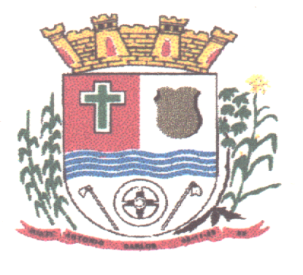 AVISO DE ERRATAPROCESSO LICITATÓRIO Nº 091/2015PREGÃO PRESENCIAL Nº 055/2015A Prefeitura Municipal de Antônio Carlos, torna pública a ERRATA, comunicando a todos os interessados que no Processo Licitatório 091/2015 – modalidade Pregão Presencial nº. 055/2015, que possui como objeto “aquisição parcelada de tubos de concreto para uso da Secretaria de Obras, Transportes e Serviços Públicos, na manutenção e reparo nas estradas vicinais do Município de Antônio Carlos S/C, altera o item 06 do ANEXO I do Edital.Desta forma, onde se lia:Leia-se: Fica alterada a data do presente certame para o dia 03/12/2015.Antônio Carlos, 20 de novembro de 2015._____________________________________________Eliane Nunes de Oliveira FolganesPregoeira06Tubo de concreto de 1,00 mUND50200,0010.000,0006Tubo de concreto armado de 1,00 mUND50200,0010.000,00